1st April 2019Dear Parent/CarerWe are delighted to inform you that our school is able to provide free ‘Bikeability’ training (Cycle Proficiency for the 21st century) for our Year 6 children this year. This training is provided through the support of the Rural Derbyshire School Sport Partnership based at Anthony Gell School.There will be an initial 2-hour Bikeability Level 1 training session for all children who are interested. This will take place on the morning of Tuesday, 30th April 2018 and will cover basic cycling skills and cyclist safety through a variety of fun, playground based activities and games. On Tuesday, 21st and Thursday, 23rd May (mornings), there will be two follow-on sessions that will take the children to Bikeability Level 2. Children will progress from Level 1 and will be out riding on local, quiet roads. Here they will learn about road safety, positioning, observation and safe manoeuvring.A locally based cycling instructor, Glynn Carter, will provide the training. Glynn is an experienced, qualified National Standard Cycling Instructor, has had a full DBS check, insurance and first aid certificate. What will your child need?A working bikeA helmet (must be CE marked)An ability to ride their bike unaidedA shower/windproof coatGlovesWhere can I get further information?Further information can be found at http://www.dft.gov.uk/bikeability/So that we can ascertain the number of pupils interested, please complete the attached slip and return it to school by Friday, 12th April if you wish your child to take part.Yours sincerely,Mrs L Foster
Headteacher________________________________________________________________________________Bikeability for Year 6 childrenI give permission for my child ……………………………………… to take part in Bikeability training.Signed:  ……………………………………………………………   Date:  ………………………………………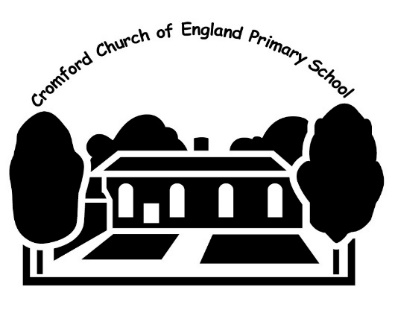 Cromford C of E Primary SchoolNorth StreetCromfordDerbyshire. DE4 3RGTelephone: 01629 822248   Fax: 01629 823737   E mail: info@cromford.derbyshire.sch.ukWebsite:  www.cromfordcofeschool.comHeadteacher:  Mrs Elizabeth Foster, BA (Hons) QTS, NPQH